MONDES ET SOCIABILITÉ DU SPECTACLE AUTOUR DEGEORGE SAND22ème Colloque international George SandUniversités de Berne et de Lausanne, 24-27 juin 2019Université de Berne, Lerchenweg 36, Salle F-121Université de Lausanne, Bâtiment Anthropole, salle 2013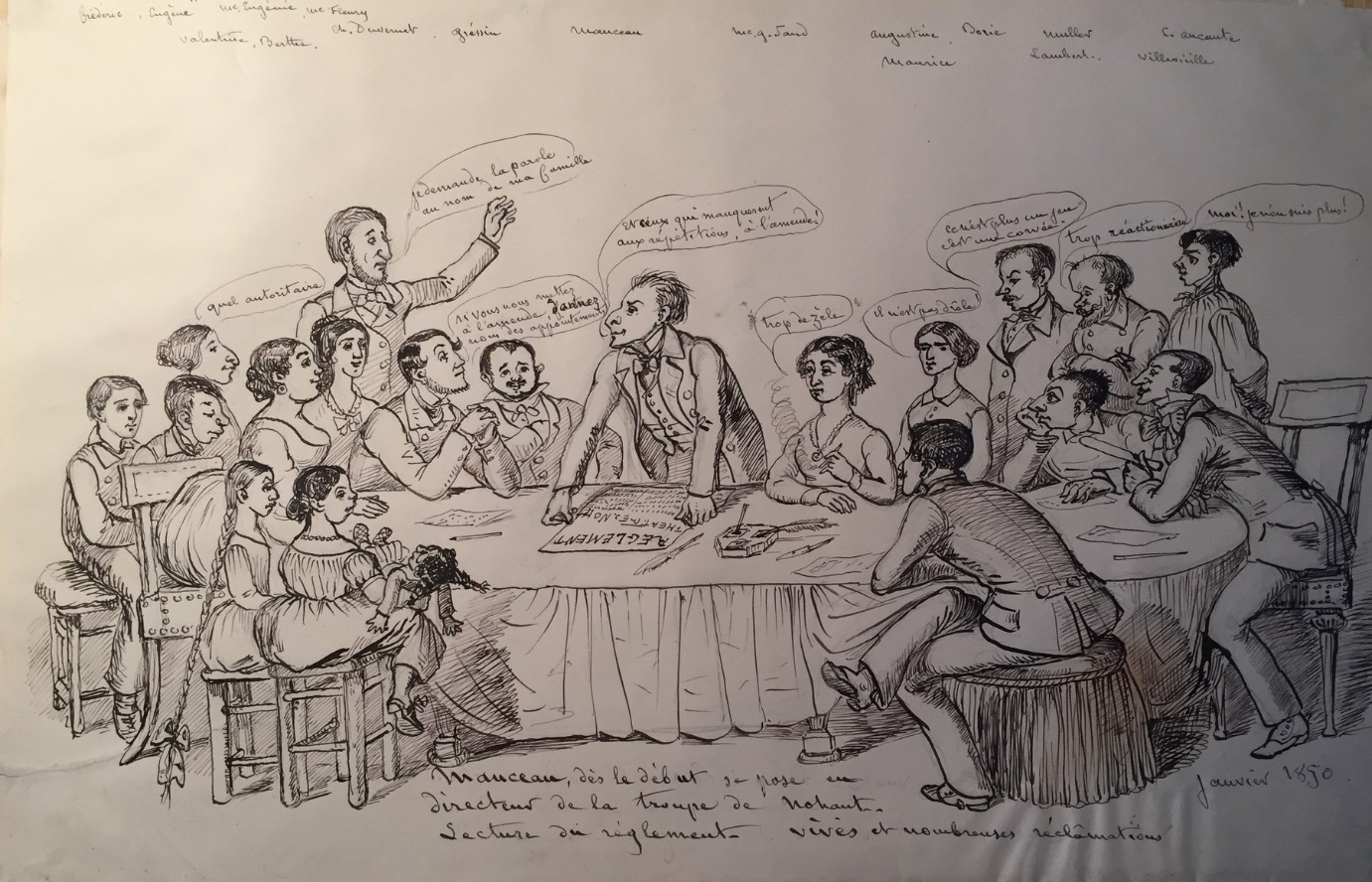 Maurice Sand, Manceau, directeur de la troupe de Nohant, janvier 1850, collection particulière ©reproduction interdite Institut de français de l’Université de BerneDécanat de l’Université de BerneUnil ǀ Université de LausanneSection de françaisFNS Fonds national Suisse de la Recherche ScientifiqueGeorge Sand AssociationFondation Dürmüller-Boll					Lundi 24 juin, Université de Berne, Lerchenweg 36, Salle F-12109 : 00 	Stefan Rebenich (Université de Berne), Doyen de la Faculté des Lettres		Allocution d’ouverture	Patrick Suter (Université de Berne), Directeur de l’Institut de français	Allocution d’ouverture	Catherine Masson (Wellesley College), Présidente de la George Sand Association, USA	« Portraits de groupe : George Sand et la mise en scène de la sociabilité artistique européenne »Corinne Fournier Kiss (Université de Berne) et Valentina Ponzetto (Université de Lausanne), OrganisatricesIntroduction Première partie : Représentations fictionnelles Mise en spectacle de types et de personnages (Présidence : Corinne Fournier Kiss)09 : 45	Annabelle Rea (Occidental College, Los Angeles) : « George Sand et la "lionnerie" »  10 : 15	Isabelle Naginski (Tufts University, Boston) : « Malédiction et théâtralisation dans les deux Lélia »10 : 45	Pause11 : 15	Françoise Genevray (Université Jean-Moulin Lyon III) : « Le voyage en Suisse de 1836 : mise en scène d'une sociabilité artiste »	11 : 45	Laurence Le Diagon-Jacquin (Université de Franche-Comté) : « George Sand vs Major Pictet : quand une improvisation lisztienne devient spectacle littéraire »12 : 30	Repas	IMAGINAIRE FICTIONNEL ET CRÉATION DE SOCIABILITÉS (Présidence : Laura Colombo)14 : 00	Pascale Auraix-Jonchière (Université Clermont-Auvergne): « Rites d’hospitalité et arts de la scène dans les romans de George Sand » 14 : 30	Claire Marrone (Sacred Heart University, Fairfield) : « The Marriage Dance in Sand’s La mare au diable and Colombi’s Un matrimonio in provincia »15 : 00	Tessa Nunn (Duke University, Durham) : « "Toutes les réjouissances de chez nous se bornent à danser" : la danse comme signe de santé et de joie chez Sand »15 :30	Pause	dimensionS spectaculaires de la narration romanesque et cinÉmatographique  (Présidence : Isabelle Naginski)16 : 00	Corinne Fournier Kiss (Université de Berne) : « Les Lettres d’un voyageur ou la méthode pré-hétéronymique de George Sand »16 : 30	Anne-Marie Baron (Société des Amis de Balzac et de la Maison de Balzac) : « Une sociabilité théâtralisée : La Mare au diable et La Fille du marais de Selma Lagerlöf, adapté(e) au cinéma » 19 :00 	Repas de fête au Restaurant Lorenzini (offert), remise du Memorial prize, commémorations					Mardi 25 juin, Université de Berne, Lerchenweg 36, Salle F-121	l’artiste et son public 	(Présidence : Annabelle Rea)09 : 00	Ningfei Duan (Université Clermont-Auvergne) : « Le devenir artistique dans la petite société des romans sandiens »09 : 30	Angels Santa (Universitat de Lleida) : « L’aventure théâtrale (auteurs, acteurs, spectacle, intimité) d’après quelques œuvres de George Sand »10 : 00	Arline Cravens (Saint Louis University) : « La condition spectaculaire de la mascarade dans la production romanesque de George Sand »10 : 30	   Pause	SociabilitÉ / THÉâTRALITÉ : de la rÉalitÉ À la fiction	(Présidence : Michèle Crogiez)11 : 00	Gheorghe Derbac (Université Clermont-Auvergne) : « Sociabilités artistiques et contre-société chez George Sand »11 : 30	Carme Figuerola (Universitat de Lleida) : « Les enjeux de l’art du spectacle dans l’écriture tardive de George Sand » 12 : 00	Mary Rice-DeFosse (Bates College, Lewiston) : « Retrouvailles familiales et spectacles » 13 : 00	Repas15 : 15	Départ pour Fribourg en bus16 : 00	Conférence-spectacle : Présentation de l’orgue et spectacle musical avec Simon Peguiron (orgue) et François Rochaix (récitant)18 : 00 	Départ pour Lausanne – voyage en bus pris en charge par l’organisation			Mercredi 26 juin, Université de Lausanne, Bâtiment Anthropole, salle 201309 : 15	Léonard Burnand (Université de Lausanne), Vice-Doyen de la Faculté de Lettres, 	Allocution de bienvenue	SociabilitÉ des comÉdiens		(Présidence : Valentina Ponzetto)09 : 30	Hélène Thil (Université Paris-Sorbonne) : « Du "sanctuaire" au "bercail ambulant" : la troupe comme utopie sociale dans les romans de comédiens de George Sand » 10 : 00	Marianne Lorenzi (Université Paris-Sorbonne) : « La troupe de théâtre : communauté ou société ? »10 : 30	Pause	L’Artiste et son public 2	(Présidence : Béatrice Didier)11 : 00	Anne Marcoline (University of Houston-Clear Lake) : « L’affect e(s)t la relation sociale : vers une éthique de l’improvisation musicale dans les romans de George Sand »11 : 30	Kyoko Murata (Université préfectorale d’Osaka) : « La figure idéale de l’actrice chez George Sand, à travers ses rapports avec Marie Dorval »12 : 30	RepasDeuxième partie : Sociabilité spectaculaire autour de SandrÉseau fÉminin de sociabilitÉ artistique 	(Présidence : Anne-Marie Baron)14 : 00	Suzel Esquier (Université Paris-Sorbonne) : « George Sand et Pauline Viardot » 14 : 30	Béatrice Didier (ENS, Paris) : « Interprétation, improvisation et création : le cas de Pauline Viardot vu par G. Sand » 15 : 00	Laetitia Hanin (Université de Montréal) : « George Sand et ses sociabilités féminines » 15 : 30	PauseÉmotions spectaculaires et sociabilitÉ affective 	(Présidence : Pascale Auraix-Jonchière)16 : 00	Laura Colombo (Università di Verona) : « Émotions et représentations chez George Sand et les écrivaines du XIXe siècle »16 : 30	Marjolaine Forest (IHRIM, Lyon 2) : « Émotion, idéalisation, théâtralisation : exacerbation des affects dans les lettres de George Sand à Marie Dorval et à Pauline Viardot »17 : 30	Présentation des projets éditoriaux (colloques passés, etc.)18 :30	Spectacle de sociétéGeorge, Aurore et Piffoël, Cantate à trois voix.D’après les Lettres à Michel de Bourges (Correspondance, 1837), les Entretiens journaliers avec le très docte et très habile docteur Piffoël (Œuvres autobiographiques) et les Lettres à Marcie, de George Sand. Adaptation et montage de Jacqueline RazgonnikoffPrécédé d’une conférence-présentation par Jacqueline Razgonnikoff (Bibliothèque-Musée de la Comédie-Française)				Jeudi 27 juin, Université de Lausanne, Bâtiment Anthropole, salle 2013	SociabilitÉS LITTÉRAIRES (SAND, TOURGUÉNIEV, FLAUBERT et les autres)	(Présidence : Françoise Genevray)09 : 00	Olga Kafanova (Université de St-Pétersbourg) : « Sand et Tourguéniev : une histoire de leurs relations »09 : 30	Ione Crummy (University of Montana) : « Sociabilité et Amour chez Sand à Nohant, chez les Viardot à Courtavenel et dans la pièce Un Mois à la campagne d’Ivan Tourgueniev »10 : 00	Haruko Nishio (Université de Tokyo) : « La sociabilité de "la colonie d'artistes" sandienne - à l’antipode de l'insociabilité goncourtienne »10 : 30	Pause	La nature, crÉatrice de SociabilitÉ	(Présidence : Dominique Kunz)11 : 00	Françoise Ghillebaert (University of Puerto Rico) : « L’espace social de George Sand : nature et vitalité »11 : 30	Rachel Corkle (City University of New York) : « Écologie sandienne: le spectacle de la nature et la sociabilité de la botaniste » 12 : 30	RepasTroisième partie : Théâtres de sociétéle thÉÂtre de nohant 	(Présidence : Catherine Masson)14 : 00	Annick Dussault (Attachée de conservation du patrimoine - Pays de George Sand [Indre]) : « Eugène Lambert (1825-1900) marionnettiste et homme de théâtre »14 : 30	Véronique Bui (Université du Havre) : « Gaieté, liberté et inventivité : les pupazzi de Maurice de Nohant à Passy »15 : 00	Pause15 : 30	Shira Malkin (Rhodes College, Memphis) : « Quand le fragment ravive l’utopie : George et Maurice Sand ressuscitent Ruzante »16 : 00	Valentina Ponzetto (Université de Lausanne) : « Le théâtre de Nohant. Une création collective ? » Discussion finale comprenant la proposition du prochain colloqueFin du colloque prévue vers 17h30